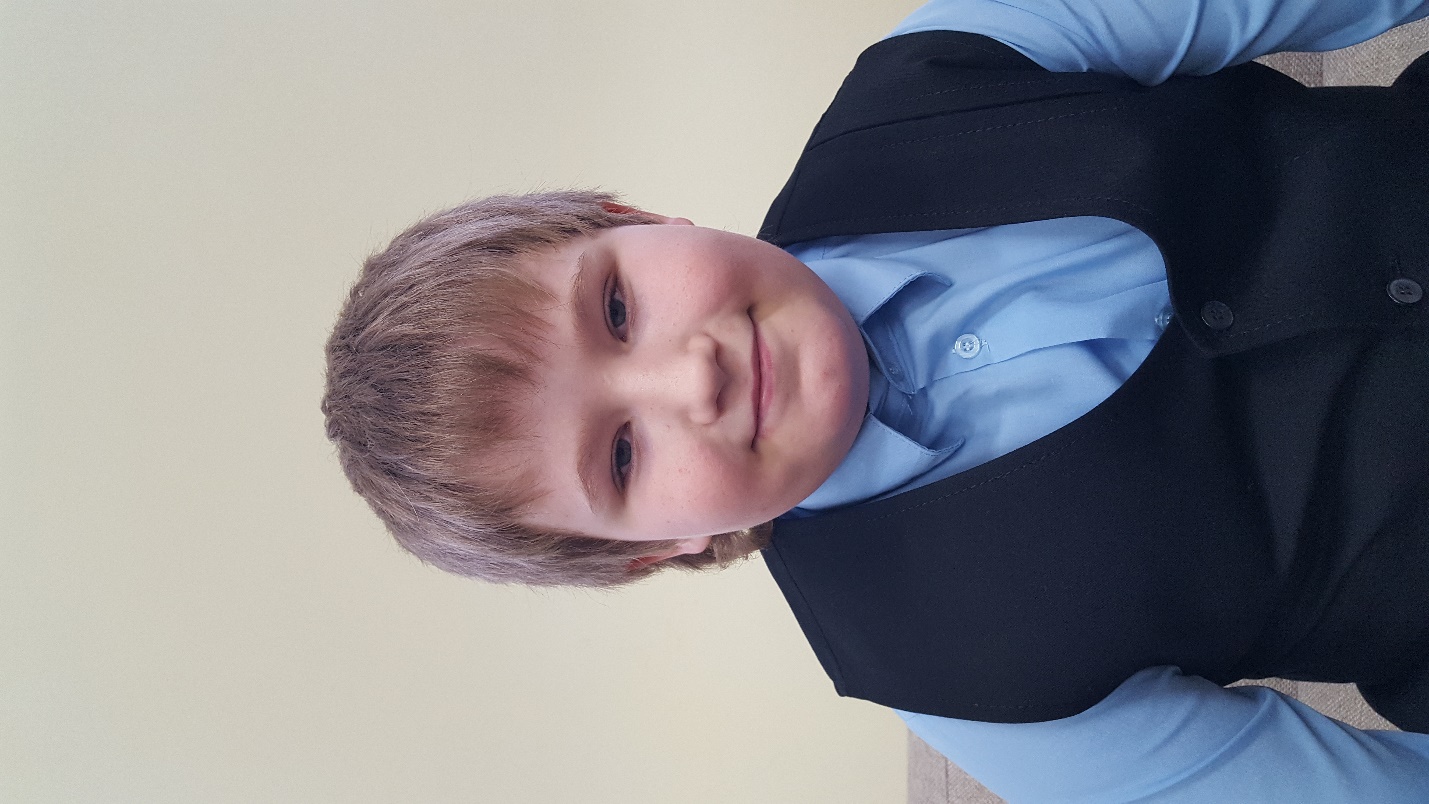 Юра Ж., 02.2012Фото 03.12.2021